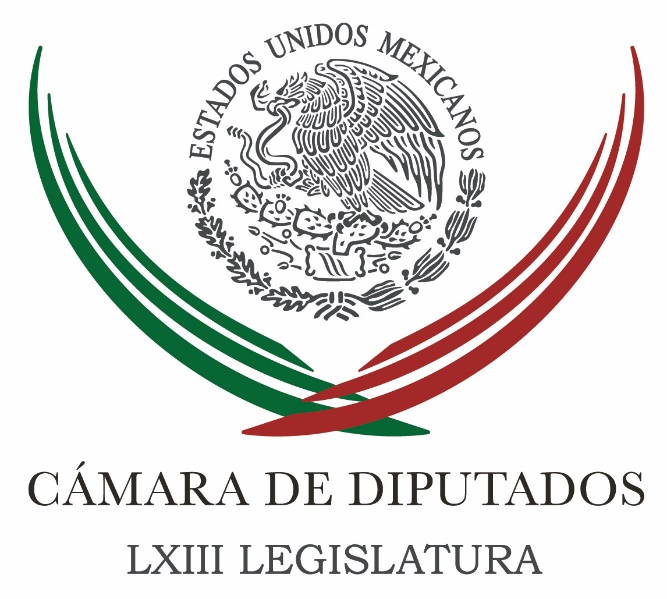 Carpeta InformativaPrimer CorteResumen: Canal del Congreso llegará a todos los mexicanos: Senador Daniel ÁvilaComisión de caso Nochixtlán se reunirá con Procuradora próximo juevesNo me siento abandonado ni por Peña ni por el PRI: Javier DuarteXóchitl Gálvez. Miguel Hidalgo entre los primeros lugares de desempleoJoaquín López-Dóriga. Violencia contra niños y mujeres en comunidades indígenas09 de agosto 2016INFORMACIÓN GENERALTEMA(S): Información general FECHA: 09/08/2016HORA: 08:44 AMNOTICIERO: Milenio NoticiasEMISIÓN: Primer  Corte ESTACIÓN: online  GRUPO: Multimedios0 Canal del Congreso llegará a todos los mexicanos: Senador Daniel ÁvilaEn entrevista para Enfoque Noticias, Daniel Ávila, senador del PAN, platicó sobre la reforma para autonomía del Canal del Congreso.Mencionó que esta acción representa un “gran paso” porque está consensada por todas las fuerzas políticas representadas en el Congreso de la Unión en la Comisión Permanente, además, aseguró, se dará autonomía de gestión, así como autonomía presupuestal y financiera, lo que permitirá tener suficiencia presupuestal para poder renovar el equipo tecnológico y así poder llegar a más mexicanos. rrg/mTEMA(S): Información General FECHA: 09/08/16HORA: 00:00NOTICIERO: Grupo FórmulaEMISIÓN: Primer CorteESTACIÓN: OnlineGRUPO: Fórmula0Comisión de caso Nochixtlán se reunirá con Procuradora próximo juevesLos integrantes de la Comisión de Seguimiento a los Hechos Ocurridos en Nochixtlán, Oaxaca, recibirán el próximo jueves a la titular de la Procuraduría General de la República (PGR), Arely Gómez González, para analizar lo sucedido el pasado 19 de junio en esa ciudad.El encuentro tiene como objetivo conocer el estado y avances en las investigaciones, así como abundar con mayor detalle en los elementos que dieron a conocer el subsecretario de Derechos Humanos de la Secretaría de Gobernación (Segob), Roberto Campa Cifrián, y el comisionado nacional de la Policía Federal, Enrique Galindo Ceballos.En conferencia de prensa conjunta con Campa Cifrián, la senadora Mariana Gómez del Campo, quien encabeza la Comisión, precisó que en una reunión privada realizada hoy se evaluaron las condiciones de los policías lesionados y su categorización también como víctimas.En ese sentido, aseguró que hacen todo lo necesario para tener estas reuniones cuanto antes, así como contar con todos los elementos para rendir el informe antes del 31 de agosto.Recordó que de acuerdo al reporte previo, el primer lesionado por un arma de fuego en Nochixtlán fue un policía federal y "tras las agresiones se dispuso la intervención de elementos armados de la Gendarmería, cuyas armas que ya se encuentran a disposición de la PGR"."La cifra exacta son 94 policías heridos, 34 de gravedad. Nos compartió Enrique Galindo que algunos tenían dedos amputados, extremidades quemadas. De los 174 elementos había armados 32", refirió.Además, resaltó que la PGR investiga la participación en los hechos de seis o siete organizaciones civiles en Nochixtlán que no tienen que ver con el movimiento magisterial.A su vez, Campa Cifrián hizo un recuento de la situación que enfrentaba el estado de Oaxaca semanas y meses previos a lo ocurrido.Destacó que por indicaciones del secretario de Gobernación, "hemos estado en Nochixtlán a partir de la primera semana de julio. Los acuerdos a los que hemos llegado con la comunidad, con los representantes de Nochixtlán básicamente se enfocaron en primer lugar en la atención de las personas que fueron heridas".Resaltó que se trabaja en una serie de acciones de apoyo psicológico a la comunidad y las personas heridas, así como en las tareas de atención a víctimas, "es un programa integral que comienza con los reembolsos de los gastos de los familiares de víctimas mortales y los gastos médicos de las personas que resultaron heridas"."Estamos trabajando también con la comunidad en un programa integral, una mesa de infraestructura para atender una serie de problemas, una serie de realidades que nos permitan cambiar esta zona de la Mixteca y particularmente la realidad de Nochixtlán", subrayó.Además, dijo, se instaló una mesa denominada "Mesa Jurídica" que encabeza la PGR, la cual trabaja también con la comunidad y con el responsable de la investigación, que es el director general de Averiguaciones Previas de la PGR, que permitió la comunicación con la gente y facilitó el desahogo de las actuaciones ministeriales.Finalmente, resaltó que además se atendieron de manera especializada 65 personas civiles, de éstas 52 estuvieron directamente en los hechos y 13 son familiares que de manera indirecta se vieron afectadas."Tenemos 15 personas heridas de bala, algunos todavía tienen alojados los proyectiles en el cuerpo; 17 que fueron atendidas de manera especializada en ortopedia y traumatología; 13 por afecciones oftalmológicas; cuatro por otorrino, 10 por lesiones dentales", añadió. ys/m.TEMA(S): Información general FECHA: 09/08/2016HORA: 08:44 AMNOTICIERO: Milenio NoticiasEMISIÓN: Primer  Corte ESTACIÓN: online  GRUPO: Multimedios0 No me siento abandonado ni por Peña ni por el PRI: DuarteEl gobernador de Veracruz, Javier Duarte, dijo que no se siente abandonado por el PRI ni por el Presidente Enrique Peña Nieto, luego de que el Ejecutivo presentara acciones de inconstitucionalidad contra las leyes anticorrupción promulgadas en esa entidad.“Me siento respaldado por el Presidente”, aseguró Duarte en entrevista con Ciro Gómez Leyva para Grupo Fórmula.Agregó que el Poder Judicial aún no ha validado el triunfo de Miguel Ángel Yunes, al que llamó "presunto gobernador electo".“Primero que nada, hay que esperar los tiempos de las instancias que están evaluando la elección, el proceso electoral está en litigio”, agregó.Duarte dijo que su triunfo fue validado una semana antes de la toma de protesta, a pesar de que había ganado con un porcentaje alto de votos, por lo que es importante esperar los resultados de las audiencias antes de tomar cualquier decisión para la transición en el estado.La semana pasada, el gobernador de Veracruz presentó una denuncia,  en la Subprocuraduría Especializada en Investigación de Delincuencia Organizada (SEIDO) y la Fiscalía de Veracruz, contra Miguel Ángel Yunes por enriquecimiento ilícito y lavado de dinero por más de 400 millones de pesos. Por estas acusaciones, Yunes comparecerá mañana ante la Fiscalía de la entidad. rrg/mTEMA(S): Información general FECHA: 09/08/2016HORA: 06:52 AMNOTICIERO: En Los Tiempos de la Radio EMISIÓN: Primer  Corte ESTACIÓN: 103.3 FM  GRUPO: Fórmula 0 Xóchitl Gálvez: Miguel Hidalgo entre los primeros lugares de desempleoXóchitl Gálvez, colaboradora: Como ya lo he referido en alguna ocasión, la delegación Miguel Hidalgo se encuentra, desafortunadamente, entre los primeros lugares de desempleo en todo el Distrito Federal; más de nueve mil personas sin una actividad productiva, no obstante que somos una de las delegaciones que más empleo generamos. Estas circunstancias nos han hecho ocuparnos en lugar de preocuparnos, gran parte del trabajo que hemos comenzado en la demarcación está relacionado con la preparación, con la capacitación técnica y con la educación de jóvenes, de amas de casa, de trabajadores, de impulsar la creación del empleo y dejar de lado las dádivas que siempre se utilizan a cambio de votos. Es por esto, es por eso que este mes os preparamos para uno de los eventos de contratación más grandes de la delegación, con la organización una feria de empleo y llamada Atracción de talento. Quiero invitar a todos los que estén en busca de un trabajo, a que se acerquen con nosotros, pero también quiero lanzar una convocatoria, sobre todo a empleadores, a las empresas, a los inversionistas, a que traigan sus ofertas de trabajo para profesionistas y técnicos de todo tipo. Y antes de ese momento los empresarios puedan registrarse en la página www.feriaempleo.miguelhidalgo.gob.mx, ahí encuentras la solicitud de registro para los empleadores y para quienes también buscar un empleo en la feria que tendrá lugar el próximo 23 de agosto de las 9:00 de la mañana a las 16:00 horas. Contaremos con cuatro zonas, la de empresas, en donde se espera participen 50 de ellas; la zona de entrevistas para que los candidatos puedan ser evaluados, la zona del gobierno en la que estarán una decena de instituciones que también presentan trabajo y una zona de emprendimiento, este gran evento del empleo se llevará a cabo en el domo del plan sexenal el martes 23 de agosto y está dirigido a todo el público, especialmente a todos los habitantes de la Miguel Hidalgo, quienes quieran arrancar su propio negocio o quienes busquen un trabajo. Nosotros queremos ayudarles a que se superen con trabajo, a que no esperen a ver que les caiga el gobierno, o quien les da una mejor ayuda, queremos que se capaciten con trabajo y educación, y esa es nuestra apuesta. No dejen de ir a la Feria del Empleo, porque el que busca encuentra. Duración 2’ 39” rrg/mTEMA(S): Información general FECHA: 09/08/2016HORA: 06:30 AMNOTICIERO: En Los Tiempos de la Radio EMISIÓN: Primer  Corte ESTACIÓN: 103.3 FM  GRUPO: Fórmula 0 Joaquín López-Dóriga: Violencia contra niños y mujeres en comunidades indígenasJoaquín López-Dóriga, colaborador: Bueno, pues el tema en México, uno de los temas graves que hay en México es la violencia que sufren las niñas, los niños y las mujeres en las comunidades indígenas en México, muchas veces al amparo de los llamados usos y costumbres, pero como sea es inaceptable y es intolerable. En Tepic, el secretario Miguel Ángel Osorio Chong llamó a hacer un frente común para poner un alto a esta violencia, esta violencia que -repito- en esas comunidades indígenas es parte de lo que llaman las costumbres. Ahí, el secretario de Gobernación hizo entrega de la constancia de excarcelación a un joven, Axel Ismael Callejeras García, quien estuvo acompañado de su mamá en este evento. Este joven es un indígena tepehuano, albañil, estuvo preso un año y medio, ¿sabe por qué? Por fumar un cigarro de marihuana, esto es donde la justicia no funciona, cuando hace a los inocentes delincuentes y de los delincuentes inocentes. Duración 1’ 17” rrg/mTEMA(S): Información General FECHA: 09/08/16HORA: 00:00NOTICIERO: Grupo FórmulaEMISIÓN: Segundo CorteESTACIÓN: Online GRUPO: Fórmula0Mi presencia sin tintes electoreros, escuché demandas de campesinos: Calzada RovirosaEl secretario de Agricultura, Ganadería, Desarrollo Rural, Pesca y Alimentación (Sagarpa), José Eduardo Calzada Rovirosa, precisó que muchas de las demandas de las cuatro organizaciones de campesinos que se manifestaron este lunes en el Zócalo capitalino, son muy añejas y referentes a la falta de apoyo, infraestructura y acceso a programas gubernamentales. Por tanto, en entrevista para el programa "Fórmula Detrás de la Noticia", aseveró que tomó la determinación de ir a este evento, el cual sabía que no sería cómodo para él y para el gobierno, pero sí necesario para escuchar los planteamientos de viva voz, y comprometerse con la gente del campo a atender sus demandas y problemas cotidianos.Detalló que una de las peticiones de los más de 100 mil campesinos de todo el país que se dieron cita en el Zócalo, fue no tanto apoyo a grandes productores sino más apoyo a pequeños productores.Respecto a la deuda histórica con el campo, dijo que hay un contraste enorme, ya que por un lado hay grandes productores que hoy hacen la fuerza en la balanza comercial, que colocan a México en el doceavo productor de alimentos del mundo y que hacen crecer al sector campesino a sector primario 4.5 por ciento en el segundo trimestre del 2016, contra una gran necesidad entre quienes más ganan o generan y quienes menos lo hacen.Por tanto, "estuvimos presentes ayer, como una significación de que el gobierno federal está atento a las voces de absolutamente todas las personas, particularmente las que viven en las zonas rurales porque tenemos que tratar de trabajar para que esta diferenciación entre los ingresos de quienes más y quienes menos, sea más moderada y apoyarlos de manera más efectiva".Informó que el miércoles tendrán mesas de trabajo, "que queremos que se reflejen en el paquete económico que se va a presentar en los próximos días en el Congreso, en políticas públicas, en acercamiento con organizaciones", además de que el jueves, se reunirá con la CNC (Confederación Nacional Campesina) para escuchar sus planteamientos.Por otro lado, y a pregunta expresa de si la presencia tanto de él como del jefe de Gobierno de la Ciudad de México, Miguel Ángel Mancera tiene visos electorales rumbo al 2018, Eduardo Calzada Rovirosa, recalcó que no, en lo absoluto, "únicamente acudí a una invitación, no cómoda pero necesaria, para escuchar las expresiones de las personas del campo". ys/m.TEMA(S): Información General FECHA: 09/08/16HORA: 00:00NOTICIERO: Grupo FórmulaEMISIÓN: Segundo CorteESTACIÓN: Online GRUPO: Fórmula0Meade supervisará ayuda a población afectada en PueblaAnte los daños ocasionados por el paso de la tormenta tropical Earl, el secretario de Desarrollo Social, José Antonio Meade Kuribreña, realizará este martes una gira de trabajo por el municipio de Huauchinango, Puebla.Supervisará las diversas acciones que se han realizado en apoyo a la población que resultó afectada por el fenómeno natural.Se prevé que Meade Kuribreña llegue a las 10:00 horas a la plaza principal del municipio de Huauchinango, Puebla. ys/m.TEMA(S): Información General FECHA: 09/08/16HORA: 06:50NOTICIERO: En los Tiempos de la RadioEMISIÓN: Primer CorteESTACIÓN: 103.3 FMGRUPO: Radio Fórmula 0Carlos Alberto Martínez. Paro laboral en OaxacaJuan Manuel De Anda, conductor: El comentario del doctor Carlos Alberto Martínez. Adelante, doctor, buenos días. Carlos Alberto Martínez, colaborador: Buenos días, Juan Manuel, amable auditorio, mi comentario de esta mañana. El reciente paro laboral de empresarios en Oaxaca es el botón de muestra de lo que puede iniciar en una entidad y comenzar un efecto contagioso en otras regiones. Primero salieron a protestar contra la Ley 3de3 y consiguieron audiencia presidencial, ahora cerraron tres mil negocios en Oaxaca, pero ahora no quieren audiencia, piden piso parejo en la aplicación de la ley con la CNTE; exigen mantener a redil a los maestros que pusieron en jaque político y económico a la entidad y a otras regiones del país. Aunque parezca sorpresiva esta propuesta empresarial no es un recurso nuevo ni privativo de México, en Brasil en marzo pasado los líderes empresariales del país sudamericano adoptaron la figura de paro como símbolo de su lucha contra lo que describen como una charlatanería de Dilma Rousseff en materia económica; y ese mismo mes decenas de empresarios y comerciantes venezolanos asentados en las poblaciones limítrofes con Colombia marcharon por las principales calles pidiéndole al gobierno del presidente Nicolás Maduro que dé apertura a los puertos internacionales para un mayor abasto. Los manifestantes afirmaron que las pérdidas por esta medida se han vuelto incalculables teniendo que recurrir al despido de gran parte del personal al no poder sustentar los gastos de operación que ha dejado este cierre fronterizo. En Uruguay hay un grupo de empresarios del interior del país que ha visto un recurso de inconstitucionalidad contra la Ley de Inclusión Financiera, ya que cuestionan el artículo que se refiere a los aranceles que cobran las emisoras de tarjetas de crédito. Estos movimientos en América Latina no son gratuitos, vivimos eterna discusión política y perpetúa mediocridad económica en Latinoamérica.Los empresarios ahora se encuentran en una situación tensa en la que se pone a prueba la institucionalización. Ojalá sea pasajero porque no se puede olvidar que los empresarios son los que al final del día producen la riqueza y sobre todo crean los empleos que todos necesitamos. Hasta aquí mi comentario, Juan Manuel, amable auditorio, les habló Carlos Alberto Martínez. Duración 2´24´´, ys/m.TEMA(S): Información General FECHA: 09/08/16HORA: 00:00NOTICIERO: MVS NoticiasEMISIÓN: Primer CorteESTACIÓN: Online GRUPO: MVS0Juez podría girar orden de aprehensión para que Rodrigo Medina comparezca: fiscal de NLErnesto Canales, fiscal anticorrupción de Nuevo León, dijo que todo indica que el exgobernador del estado, Rodrigo Medina, asistirá a la comparecencia que fue citado para que declare sobre los señalamientos en su contra por presuntos actos de corrupción. De no presentarse el exgobernador estaría “evadiendo la justicia”, dijo el fiscal en entrevista con Luis Cárdenas para Noticias MVS. Señaló que al momento desconoce si existe un amparo para que no asista a la audiencia, pero apuntó que si no asiste Rodrigo Medina, sin contar con un amparo, el juez podría dictar medidas para traerlo a la comparecencia, incluso girar una orden de aprehensión. El fiscal anticorrupción dijo que si Rodrigo Medina no asiste a la comparecencia es porque evita ir a juicio, como lo ya sucedido con el extesorero del estado, Rodolfo Gómez. Recordó que el extesorero ya compareció y tras ello fue vinculado a proceso, sin embargo consideró “una burla” que después de eso haya promovido un amparo y saliera del país. ys/m.TEMA(S): Información General FECHA: 09/08/16HORA: 00:00NOTICIERO: MVS NoticiasEMISIÓN: Primer CorteESTACIÓN: Online GRUPO: MVS0Ex gobernador de Nuevo León comparece ante juez; está acusado de corrupciónEl ex gobernador de Nuevo León, Rodrigo Medina de la Cruz, acudió al Palacio de Justicia para comparecer ante el juez por los delitos señalados por la Fiscalía Anticorrupción.Ante los medios de comunicación, el ex mandatario estatal afirmó tener la conciencia tranquila.En punto de las 8:10 de la mañana, Rodrigo Medina de la Cruz arribó al Palacio de Justicia para ingresar a la sala número 1 de audiencias.“Tenemos la conciencia tranquila, hemos hecho bien las cosas, no hemos cometido delito alguno y lo vamos a demostrar”, dijo Medina de la Cruz a la prensa.“No estamos dilatando el proceso, estamos acudiendo a la justicia haciendo uso de nuestros derechos”, agregó.En la audiencia de imputación, los funcionarios estatales lo van a declarar como probable responsable de delitos patrimoniales de ejercicio indebido de funciones públicas y peculado, delitos en los que supuestamente incurrió al firmar el contrato con la empresa KIA, según la cadena Multimedios en su página de internet.Al ex gobernador se le relaciona con el desvío de 3 mil 680 millones de pesos, en beneficios concedidos a la armadora coreana KIA Motors.La semana pasada, al ex mandatario estatal le fue negado una suspensión definitiva de amparo que había solicitado por lo que tendría que acudir a presentarse ante las autoridades. ys/m.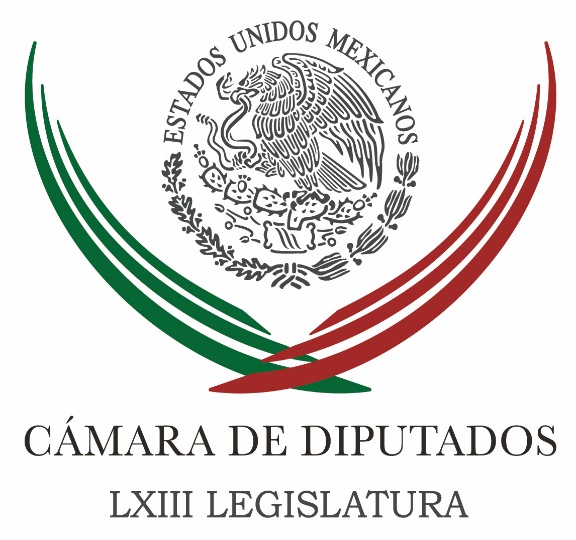 Carpeta InformativaSegundo CorteResumen: PRD pide explicación del uso de propiedad en Miami por parte de Angélica RiveraComparecen funcionarios por incrementos en gasolina y luzPrecios de gasolinas en México, por debajo del promedio global: SHCPPide PVEM se investigue aparición de caimán en un mercadoCritican senadores modelo educativoMéxico cuenta con 15 millones de indígenas: EPNAurelio Nuño presenta a legisladores modelo educativoIP planteará a Segob uso de fuerza pública para evitar más bloqueosGobiernos Federal y de Puebla instalan comité para evaluar daños por 'Earl'The Guardian: Angélica Rivera utiliza departamento en EU de posible contratistaPara septiembre, EPN enviará propuesta para el nuevo titular la Función Pública09 de agosto de 2016TEMA(S): Trabajo Legislativo FECHA: 09/08/16HORA: 13.03NOTICIERO: Enfoque EMISIÓN: Segundo Corte  ESTACION: Online GRUPO: NRM Comunicaciones0PRD pide explicación del uso de propiedad en Miami por parte de Angélica RiveraEl coordinador de los diputados del PRD Francisco Martínez Neri dijo que el Ejecutivo Federal debe explicar por qué la Primera Dama utiliza una propiedad de lujo en Florida, Estados Unidos, misma que de acuerdo a una investigación del Periódico The Guardian fue comprada por una empresa que se espera que compita por contratos lucrativos con el Gobierno de México.“Es de llamar la atención que de nuevo la Primera Dama se encuentre en una situación como esta, es preocupante que México muestre esta cara a nivel internacional, una cara de un probable conflicto de intereses” señaló Martínez Neri.Es cuestionable el lujo con el que le gusta vivir a la primera dama, pues ahora hace uso de una propiedad valuada en 2.05 millones de dólares en Key Biscayane, al sur de Miami Beach, con el permiso del Grupo Pierdant, misma que compite por administrar puertos mexicanos, apuntó el líder del sol azteca.“México vive una grave situación de pobreza, aunque se quieran maquillar las cifras o hacer métodos a modo que digan que se avanza en el combate a la pobreza. Lo que es un hecho es que para muchas familias mexicanas es imposible vivir en una casa valuada en millones de dólares”, subrayó el parlamentario por Oaxaca.“Ya lo vivimos con la llamada casa blanca, no pasó nada, la Secretaría de la Función Pública dijo que el conflicto de intereses no existía y después vino la disculpa del presidente, en la que se termina de auto-absolver”Ahora el Ejecutivo federal debe dar una explicación sólida, transparente y de cara a los mexicanos de lo que pasa con esta propiedad que ocupa la Primera Dama y los probables nexos que ella pueda tener con el Grupo Piedant, sentenció. /gh/mTEMA(S): Información General FECHA: 09/08/16HORA: 10:57NOTICIERO: Milenio NoticiasEMISIÓN: Segundo CorteESTACIÓN: OnlineGRUPO: Milenio0Comparecen funcionarios por incrementos en gasolina y luzPedro Joaquín Coldwell, secretario de Energía; Miguel Messmacher, subsecretario de Hacienda; así como José Antonio González, director de Petróleos Mexicanos (Pemex), y Francisco Hernández, titular de la Comisión Federal d Electricidad (CFE) comparecen ante la Comisión Permanente del Senado de la República para explicar los incrementos a la gasolina y las tarifas eléctricas.La semana pasada el Congreso pidió que los funcionarios expliquen las razones y detallen las consecuencias del incremento en combustibles y electricidad.Integrantes de las fracciones del PAN y PRD han asegurado que los incrementos a las tarifas obedecen más a fines recaudatorios, que al comportamiento de los mercados internacionales.Desde el pasado 1 de agosto los mexicanos pagan 44 centavos más por la gasolina Premium, 56 más por la Magna y 21 centavos extra por el diésel.Las tarifas eléctricas tuvieron un incremento de entre 7 por ciento y 14 por ciento. ys/m.TEMA(S): Comisión Permanente FECHA: 09/08/2016HORA: 12:54 AMNOTICIERO: Efoque Noticias EMISIÓN: Segundo Corte ESTACIÓN: Online GRUPO: NRM Comunicaciones 0 Precios de gasolinas en México, por debajo del promedio global: SHCPLos precios de las gasolinas en México están por debajo del promedio global, incluso con los incrementos registrados en los últimos dos meses, resaltó el subsecretario de Ingresos de la Secretaría de Hacienda, Miguel Messmacher Linartas.Ante legisladores de la Comisión Permanente del Congreso de la Unión, acompañado por funcionarios del sector energético, el funcionario comparó por ejemplo que el precio de la gasolina Magna en agosto de este año de 13.96 pesos por litro, equivale a 75 centavos de dólar.Refirió que el precio promedio de todos los países del mundo para los cuales hay información disponible es de 95 centavos de dólar, por arriba de los 75 centavos que tiene México en la Magna, que es gasolina comparable.En ese sentido, destacó que el alza en los precios de las gasolinas y el diésel a principios de agosto no se debe a un incremento en los impuestos, sino a un ajuste en el precio de referencia internacional de los combustibles.Acompañado por el secretario de Energía y los titulares de Petróleos Mexicanos (Pemex) y la Comisión Federal de Electricidad (CFE), explicó a los legisladores los aumentos que han reportado los precios de las gasolinas y las tarifas eléctricas en los últimos meses. rrg/mTEMA(S): Trabajo legislativo FECHA: 09/08/16HORA: 12:17NOTICIERO: Notimex / Terra EMISIÓN: Segundo Corte  ESTACION: Online GRUPO: Notimex 0Pide PVEM se investigue aparición de caimán en un mercadoEl coordinador de la fracción del Partido Verde (PVEM), en la Cámara de Diputados, solicitó al gobierno de la Ciudad de México investigar a fondo la aparición de un caimán en un mercado público de esta capital.En un comunicado, el legislador federal afirmó que es necesario saber cómo llegó ese reptil a ese lugar, de dónde se escapó, a dónde lo llevarán y bajo qué cuidados.Sesma Suárez aclaró que, ante las recientes protestas en Chapultepec, la bancada de este partido en San Lázaro no pretende que desaparezcan los zoológicos, su intención es que se conviertan en espacios de conservación de especies y que no se tengan animales encerrados sólo para el esparcimiento y diversión de los seres humanos, tal como lo menciona su iniciativa.Dijo los zoológicos en otros países se han transformado en espacios de conservación de las especies, con la participación conjunta de la sociedad civil organizada y el gobierno.Reiteró el compromiso de su partido con el bienestar animal, ya que es un principio fundamental de su organización política y se refirió a las propuestas que ha presentado su fracción a favor de esta causa.Recordó que están en proceso legislativo, otras leyes que permitirán el cuidado y la vigilancia de diversas especies."Lo que busca el Partido Verde es evitar que los animales sufran maltrato", afirmó Sesma Suárez./gh/mTEMA(S): Información General FECHA: 09/08/16HORA: 13:07NOTICIERO: Reforma EMISIÓN: Segundo Corte  ESTACION: onlineGRUPO: C.I.C.S.A.0Critican senadores modelo educativoEl modelo educativo propuesto por el Gobierno federal recibió las primeras críticas.Senadores de oposición cuestionaron al titular de la Secretaría de Educación Pública (SEP), Aurelio Nuño, quien mostró a los legisladores los beneficios del nuevo modelo. Los parlamentarios criticaron que en esa propuesta no existen los cómos, los cuándos ni los costos para llevarla a cabo.Fidel Demédicis expuso a Nuño que en México aún existen escuelas que no están en condiciones para dar clases."Hay escuelas que no son escuelas, son bodegas de la Conasupo, hay maestros que enseñan con gis, hay niños que no comen tres veces al día y en la escuela le dicen que es un burro, no es que sea burro, sino que no está bien alimentado."No, no es cuestión de risa, señor Secretario, se lo estoy diciendo en serio, no es para reírse", señaló el perredista.La panista Marcela Torres llamó a Nuño a transparentar las evaluaciones de los docentes y a explicar los costos del nuevo modelo educativo."Hasta ahora no sólo no sabemos cómo se va a llevar a cabo el nuevo modelo educativo, que como lo han presentado está muy bien, sino tampoco sabemos cuánto va a costar implementarla", reclamó la senadora.El senador Raúl Pozos, del PRI, llamó a discutir el documento presentado por Nuño y a no adelantar críticas."Vamos a discutirlo, por eso se nos presenta el documento, vamos a alimentar la propuesta, pensamos en grandes cosas y dejamos al final la escuela", comentó Pozos."No estoy de acuerdo con el senador Demédicis, yo vengo de escuela rural, a mí me enseñaron el sistema métrico decimal con una cinta, hay que tener ingenio, y tampoco ser ría, senador".Nuño respondió que la evaluación es pública y que las listas de prelación son sujetas al Instituto Nacional de Transparencia, Acceso a la Información y Protección de Datos Personales (INAI), dado que son consideradas datos personales."Los datos de los maestros son privados, sé que hay una polémica en esto, pero la SEP respeta lo que el INAI plantea, es un debate en todo el mundo, hay países que sí los revelan y otros donde no, pero en todo en todo caso así es en México."Respecto a los costos, el poder completar y que se haga realidad el modelo no será de un día para otro y que llevará una importante inversión, me parece que en ese sentido vamos avanzando", dijo Nuño.Ejemplificó que en el caso de la robótica u otros proyectos, México tiene instrumentos que permiten a las escuelas contar con recursos propios."Eso no pasaba antes, los recursos eran para sueldo y no para inversiones, si se rompía una ventana no había cómo reemplazarla, esto es una razón porque en los últimos 20 años han venido creciendo las cuotas voluntarias", explicó el funcionario.Nuño destacó que ha crecido el financiamiento adicional y que los recursos van directo a las escuelas, 7 mil millones de pesos por las más de 25 mil escuelas."Sin duda el camino va a ser largo, va a tardar que esto llegue a todas las escuelas, pero se trata de resaltar prioridades para que los programas se puedan completar."Como los 50 mil millones de pesos para más de 55 mil escuelas que necesitan ser arregladas y que se requieren para este Modelo educativo. Es un modelo de largo plazo. Uno de los méritos que tiene es saber dónde están las prioridades", añadió Nuño. /gh/mTEMA(S): Información General FECHA: 09/08/16HORA: 12:40NOTICIERO: Notimex / Terra EMISIÓN: Segundo Corte  ESTACION: Online GRUPO: Notimex 0Proponen seguro amplio para proteger a usuarios de transporte públicoEl asambleísta Juan Gabriel Corchado Acevedo anunció que promoverá un seguro amplio obligatorio que proteja a los usuarios del transporte público concesionado no sólo por accidente, sino por robo y pérdida de vida, ante el incremento del índice delictivo. En conferencia de prensa, el legislador capitalino expuso que también propondrá que sea obligatorio instalar videocámaras de seguridad y botones de pánico en todos los microbuses y combis de servicio de transporte público. Aseguró que, de acuerdo con datos de las autoridades de Seguridad Pública, durante los últimos tres años se han cometido aproximadamente mil 500 asesinatos en ese tipo de transporte, aunque esto pudiera aumentar, si se toma en cuenta que hay una cifra negra de alrededor de 90 por ciento de delitos que no se denuncian. Sostuvo que la existencia de botones de pánico y videocámaras en esos vehículos, que servirían para resguardar la seguridad de los pasajeros, deben imponerse en la ley correspondiente para que no se quede en mero efecto mediático, sino que sea obligatorio para el concesionado y lo exija la autoridad. El diputado local del partido Nueva Alianza comentó que desafortunadamente hoy no se cumple con la ley, pues aunque existe un seguro de responsabilidad civil, una gran cantidad de las unidades de microbuses no lo tienen. Explicó que muchos concesionarios adquieren el seguro durante el mes que tienen que pasar la revista, pero después lo dejan de pagar, incumpliendo con esta obligación y dejando en plena indefensión a los pasajeros. Dijo que es fundamental darles mayor seguridad a los usuarios del transporte público concesionado, ya que sigue siendo el principal medio de movilidad de los capitalinos, pues están registrados alrededor de 18 mil unidades, más 11 mil procedentes del Estado de México que llegan diariamente a la ciudad. Tras plantear que cada nueva unidad que entre en servicio debe tener integrados los botones de pánico y videocámaras de vigilancia, Corchado expresó que apenas en abril se anunció que se tenían cinco mil millones de pesos para sustituir a las viejas unidades de microbuses. Mencionó que además de no tener información de cómo va este programa de sustitución, la realidad es que ese monto alcanzaría para reemplazar sólo 20 por ciento del total de unidades. Representa un acto de conciencia y responsabilidad de parte de concesionarios y autoridades establecer este seguro amplio para garantizar la vida y los bienes de los pasajeros, ante el crecimiento de los delitos de alto impacto, puntualizó. /gh/mTEMA(S): Información general FECHA: 09/08/2016HORA: 13: 21 hrs NOTICIERO: Azteca Noticias EMISIÓN: Segundo Corte ESTACIÓN: Online GRUPO: Azteca0 México cuenta con 15 millones de indígenas: EPNEl Presidente Enrique Peña Nieto, conmemoró el Día Internacional de los Pueblos Indígenas en San Felipe del Progreso, en el Estado de México.Peña Nieto entregó certificados del Programa de Derechos Indígenas, becas para la Casa del Niño Indígena, certificados productivos, viviendas y constancias de construcción.Destacó que “En México reconocemos que nuestro origen indígena es parte de nuestra cultura y que nos da orgullo ante el mundo entero”.“Este gran orgullo que es parte de nuestra identidad; en nuestro país hay 15 millones de mexicanos que se asumen como parte de los pueblos indígenas”, dijo.Indicó que aún hay rezagos que ya se están atendiendo para alcanzar el desarrollo para todos, “nadie debe quedar excluido del desarrollo nacional”.La ceremonia se lleva a cabo en el Centro Ceremonial Mazahua, donde está acompañado por el gobernador de la entidad, Eruviel Ávila Villegas y la directora general de la Comisión Nacional para el Desarrollo de los Pueblos Indígenas, Nuvia Mayorga. Rrg/mTEMA(S): Información general FECHA: 09/08/2016HORA: 11:48 AMNOTICIERO: Milenio Noticias EMISIÓN: Segundo Corte ESTACIÓN: Online GRUPO: Multimedios0 Aurelio Nuño presenta a legisladores modelo educativoEl secretario de Educación Pública, Aurelio Nuño presentó los cinco ejes del nuevo modelo educativo a senadores, que entrará en vigor a partir del ciclo escolar de 2018-2019, último que encabezará el Presidente Enrique Peña Nieto.El nuevo modelo educativo -que modifica los planes de estudios, los libros de texto y el esquema de capacitación y evaluación de los maestros, entre otros-, será consultado a los maestros una vez que regresen a clases, el próximo 22 de agosto, dijo a los legisladores durante una reunión trabajo con la Comisión de Educación del Senado, encabezada por el panista Juan Carlos Romero Hicks. El secretario explicó que esta consulta se realizará a través de los Consejos Técnicos que contaran con los materiales para su análisis: “Van a tener los materiales, van a poder analizarlos, les llegará un cuestionario para que puedan responder y dar su opinión sobre el proceso y modelo”. rrg/mTEMA(S): Información general FECHA: 09/08/2016HORA: 09:48 AMNOTICIERO: Milenio Noticias EMISIÓN: Segundo Corte ESTACIÓN: Online GRUPO: Multimedios0 IP planteará a Segob uso de fuerza pública para evitar más bloqueosEl presidente de la Confederación Patronal de la República Mexicana (Coparmex), Gustavo de Hoyos Walther, afirmó que el sector patronal planteará al Secretario de Gobernación, Miguel Ángel Osorio Chong, que ya no se permitan más bloqueos por parte de la Coordinadora Nacional de Trabajadores de la Educación (CNTE) y si es necesario se haga uso de la fuerza pública para evitarlos. "Nosotros lo que solicitaremos es que no se permita, ni continúe, ninguna toma de carreteras, que no se permita, ni continúe, ninguna toma de oficinas públicas y que por supuesto no se permita ningún negocio vandalizado", subrayó.A pregunta expresa sobre si solicitarán el uso de la fuerza pública para retirar e impedir nuevos bloqueos, De Hoyos dijo que en la medida en que se puedan evitar estas situaciones a través del diálogo el sector empresarial lo celebrará, pero de no ser así se debe imponer la ley, pues, dijo, ningún grupo puede suspender operación de instalaciones públicas.En conferencia para presentar el Foro Empresarial Anticorrupción, indicó que el sector empresarial se reunirá hoy con él con el titular de Gobernación, Miguel Ángel Osorio Chong. rrg/mTEMA(S): Información General FECHA: 09/08/16HORA: 00:00NOTICIERO: MVS NoticiasEMISIÓN: Segundo CorteESTACIÓN: OnlineGRUPO: MVS0Gobiernos Federal y de Puebla instalan comité para evaluar daños por 'Earl'Autoridades del Gobierno Federal y del estado de Puebla instalaron un comité para evaluar los daños causados por el paso de la tormenta Earl en esa entidad, que hasta el momento ha dejado 33 personas muertas.“Por instrucción del Pdte @EPN y el Srio @osoriochong, se instala el comité de evaluación de daños #FONDEN en Puebla”, escribió el coordinador nacional de Protección Civil, Luis Felipe Puente, en su cuenta de Twitter @LUISFELIPE_P.A su vez, el gobernador de Puebla, Rafael Moreno Valle, dio a conocer que en el comité participan los tres niveles de gobierno para cuantificar las afectaciones en las comunidades donde se percibieron los efectos del fenómeno climático.El mandatario estatal recordó que cuentan con un seguro contra desastres naturales, “estamos listos para cubrir nuestra aportación”; además, se comprometió a implementar las acciones necesarias para brindar la ayuda para la población del municipio de Huachinango, uno de los más afectados por Earl.“En Huauchinango, los tres niveles de gobierno nos comprometemos a tener perfecta coordinación para brindar la ayuda”, expuso en la red social, donde también publicó fotografías y videos de la instalación del comité. ys/m.TEMA(S): Información General FECHA: 09/08/16HORA: 11:08NOTICIERO: Milenio EMISIÓN: Segundo Corte  ESTACION: Online GRUPO: Milenio The Guardian: Angélica Rivera utiliza departamento en EU de posible contratistaLa primera dama Angélica Rivera utiliza un departamento en Florida, con un valor de 2.5 millones de dólares, el cual es propiedad de una empresa con intereses en licitaciones del gobierno federal, informó el diario The Guardian.De acuerdo la publicación, el departamento, ubicado en Key Biscayne, en el sur de Miami, es propiedad de Grupo Pierdant, empresa que ha mostrado interés en licitaciones relacionadas con el manejo de puertos y trenes rápidos de pasajeros en México.Tras el escándalo de la Casa Blanca, Rivera informó haber comprado un departamento en Florida, en el cual vivió por un año con sus hijas. Sin embargo, no hizo mención de la propiedad de Grupo Pierdant.El diario indicó que desde que Grupo Pierdant compró el departamento 404 en Ocean Tower One, éste ha sido utilizado por Angélica Rivera "como una extensión de su otro departamento, lo que permite ser manejados como una sola unidad".The Guardian sostiene que ambos departamentos comparten el mismo número telefónico, ya que una mujer identificada como María dijo que la correspondencia de Rivera puede ser enviada a cualquiera de los departamentos. "Son el mismo ", dijo.En marzo de 2014, Grupo Pierdant pagó no sólo los impuestos del departamento 404, sino también del departamento que compró Rivera en 2005."La investigación de las propiedades en Florida revela una no ortodoxa (no convencional) relación entre la Primera Dama y Grupo Pierdant, centrado en Ocean Tower One, una comunidad cerrada con alberca, canchas de tenis", dice el diario./gh/mTEMA(S): Información General FECHA: 09/08/16HORA: 00:00NOTICIERO: MVS NoticiasEMISIÓN: Segundo CorteESTACIÓN: Online GRUPO: MVS0Para septiembre, EPN enviará propuesta para el nuevo titular la Función PúblicaSerá en septiembre cuando el presidente Enrique Peña Nieto envíe sus propuestas para designar al nuevo secretario de la Función Pública (SFP) y que este sea ratificado por el Senado.Así lo dio a conocer este martes, el subsecretario de Responsabilidades Administrativas y Contrataciones Públicas y Encargado del despacho de la Secretaría de la Función Pública, Javier Vargas Zempoaltecatl.En entrevista, sostuvo que cualquier nombre que haya podido darse como posible candidato para sustituir a Virgilio Andrade como titular de la SFP son solo especulaciones.Desde su punto de vista quien ocupe dicho encargo debe tener conocimiento de la las responsabilidades y sanciones administrativas en la Administración Pública federal. ys/m.Carpeta InformativaTercer CorteResumen: Gil Zuarth y Zambrano dan la bienvenida Roberta JacobsonSe avanza en solución del problema con la CNTE, pero no se está poniendo el empeño necesario: Martínez NeriPAN aún no determina quién presidirá la Mesa Directiva en la CDDAmago fiscal de empresarios es incongruente, deberían cumplir el 3de3: MCNo hay acuerdo con la CNTE, dice Nuño a senadoresMexicanos coinciden en que la corrupción debe terminar: JacobsonThe Guardian faltó a la verdad: Presidencia09 de agosto de 2016TEMA(S): Trabajo Legislativo FECHA: 09/08/16HORA:NOTICIERO: Noticias MVS.comEMISIÓN: Tercer CorteESTACION: InternetGRUPO: MVSGil Zuarth y Zambrano dan la bienvenida Roberta JacobsonÓscar Palacios, reportero: Con una advertencia sobre los riesgos del discurso del candidato republicano, Donald Trump, los presidentes del Senado y de la Cámara de Diputados dieron la bienvenida a la nueva embajadora de Estados Unidos en México, Roberta Jacobson.En un evento celebrado en la Antigua Casona de Xicoténcatl, el presidente de la Mesa Directiva del Senado, Roberto Gil Zuarth, destacó que México debe hablar de la amenaza que representa el discurso de Donald Trump.Señaló que Estados Unidos debe también escuchar las razones y la evidencia sobre los riesgos que se pueden generar por un discurso demagógico, proteccionista, aislacionista y xenófobo, como el del candidato republicano.Roberto Gil Zuarth resaltó que hablar claro no significa intervenir en el proceso electoral del vecino país del norte, sino erradicar los mitos sobre la vecindad entre ambas naciones, pero también reivindicar la dignidad de México y de nuestros connacionales.De igual forma, el presidente de la Cámara de Diputados, Jesús Zambrano Grijalva, destacó que nuestro país será respetuoso del proceso electoral en los Estados Unidos, aunque, dijo, no se dejará de condenar el discurso republicano, que puede poner en riesgo a la región.Por su parte, la embajadora de Estados Unidos en México, Roberta Jacobson, hizo un reconocimiento al Congreso de nuestro país por la aprobación de las siete leyes secundarias en materia de combate a la corrupción. Un tema en el que, dijo, los mexicanos están unidos.TEMA(S): Trabajo Legislativo FECHA: 09/08/16HORA: 16:38NOTICIERO: EnfoqueEMISIÓN: Tercer CorteESTACION: 100.1 FMGRUPO: NRMSe avanza en solución del problema con la CNTE, pero no se está poniendo el empeño necesario: Martínez NeriJosefina Claudia Herrera, conductora: Hacemos contacto con el diputado Francisco Martínez Neri, coordinador del PRD en la Cámara de Diputados, también es integrante de la Comisión de Educación.Diputado, queremos saber qué opinión le merece si ya estamos cerca de la solución del conflicto entre los maestros y el Gobierno federal. El próximo 22 de agosto regresan a clases, se está presentando un nuevo modelo educativo… Cuéntenos, ¿cómo está valorando esta situación?Francisco Martínez: Yo creo que se está avanzando en la solución del problema, pero no veo que se le ponga todo el empeño necesario. Luego los recesos son muy largos y la sociedad se queda esperando qué es lo que está pasando en las oficinas de la Secretaría de Gobernación. Entonces, creo que ha faltado mayor agilidad. Han pasado ya muchas otras cosas, en Oaxaca, por ejemplo, ayer los empresarios se manifestaron y en algunos otros lugares de la República también…Creo que hay una distención efectiva en el momento en que ya no hay tanto problema con los bloqueos. Pero yo creo que esto debería acelerarse, porque definitivamente la gente está cansada.Conductora: ¿Cuáles son los riesgos en este caso?Francisco Martínez: Los riesgos son de diverso tipo. Yo diría en principio que hay que proteger unas cuestiones laborales de los trabajadores, pero evidentemente no podemos volver a los esquemas con los que se manejaron algunos estados, en el caso de Oaxaca, por ejemplo, en donde había una intervención directa del sindicato en la cuestión administrativa. Entonces, esos pueden ser riesgos que no se deben vivir en este momento, sino que, siento yo, las acciones deben estar encaminadas más que nada a lograr un compromiso para revertir algunas normas que me parece son punitivas, para utilizar el término que usan los maestros, y para darle al maestro la oportunidad que asista con deseos, con empeño, para lograr sus nuevas condiciones de trabajo y de vida.Yo creo que se van encaminando las cosas, pero también veo cierta lentitud y eso siempre nos preocupa, porque el Zócalo de Oaxaca, por ejemplo, ahorita sigue igual. En Chiapas ha habido también cosas que molestan a la gente. Yo creo que ya es hora que se dé la solución correspondiente y además que nos digan por qué razones, ¿no?Creo que el Secretario de Gobernación tendía que decirnos: “Se dio esto por tal razón. Se dio lo otro por esta otra razón.” ¿Para qué? Para que la gente quede debidamente informada.Conductora: Porque ante este enojo de algunos sectores, hoy habrá reunión entre empresarios y la Secretaría de Gobernación. Asimismo, el próximo jueves habrá nuevamente otra reunión con los miembros de la CNTE.¿Le parece bueno que la SEP diga: “Voy a pedir la opinión de todos los maestros y a todas las escuelas sobre este nuevo modelo educativo”?Francisco Martínez: Sí, definitivamente. Yo creo que este asunto del modelo educativo es tan importante, que lo peor que pudiera suceder en este momento es que no se consulte o se consulte de manera amañada y que no sea útil este modelo para resolver los problemas y rezagos de la educación en nuestro país.Yo ahí quisiera hacer un exhorto a las autoridades en el sentido de que haya una amplia difusión, porque luego encontramos casos de éstos u otros parecidos de los cuales se hacen dos o tres foros por ahí y resulta que ya con eso quedó el asunto.Por otra parte, no hay que olvidar que es una propuesta del gobierno, no está naciendo del seno de los educadores. Entonces, más aún, tiene que discutirse con mayor profundidad para que a la hora buena no resulte como la cuestión evaluativa, que no se consultó con los maestros, se hizo de la noche a la mañana todo el trabajo legislativo y, bueno, estamos viviendo ahora las consecuencias.Espero que haya una buena consulta y se reciban las opiniones sobre qué visiones tenemos del país, ¿para qué queremos la educación? ¿Qué problemas pretendemos resolver? ¿Qué principios? ¿Qué valores?Conductora: En ese sentido, ¿usted cree que sí se llegue pronto a la solución antes del regreso a clase?Francisco Martínez: Yo creo que sí, es un tiempo en el cual me parece que sí se pueden resolver las cosas. Entiendo yo que van bastante bien encaminadas.Nosotros, por otra parte, estamos haciendo lo nuestro, en el PRD, vamos a presentar en su oportunidad una iniciativa para hacer algunos cambios, sobre todo en la Ley General de Profesionalización, que es la que contiene esas normas que los maestros han llamado punitivas.Conductora: Muchísimas gracias, diputado. Duración: 05’00”, masn/mTEMA(S): Trabajo Legislativo FECHA: 09/08/16HORA: 18:33NOTICIERO: Formato 21EMISIÓN: Tercer CorteESTACION: 790 AMGRUPO: Radio CentroPAN aún no determina quién presidirá la Mesa Directiva en la CDDYadira Rodríguez, reportera: En la bancada del PAN en la Cámara de Diputados sigue la pugna por quién presidirá la Mesa Directiva en el periodo ordinario que arrancará el primero de septiembre.A los aspirantes de este grupo, Federico Döring y Gustavo Madero, se sumó ahora la legisladora Cecilia Romero, quien ya también alzó la mano.Romero dijo, sin embargo, que es consciente que para designar a quien ocupará el cargo, el presidente nacional del partido, Ricardo Anaya, tendrá que considerar la trayectoria de otros diputados que han tenido proyección nacional.“De repente me preguntaron a mí si yo quería. Si a mí me vienen a preguntar si quiero, voy a decir que sí. Pero realmente me parece que hay muchas cosas que hacer y que hay personas que han tenido, pues una trayectoria por parte del partido a nivel nacional, y que no habría que pensar mucho antes de decidir.”Reportera: El diputado Jorge Triana señaló que corresponderá al dirigente nacional de su partido junto con el coordinador Marko Cortés decidir quién presidirá la Mesa Directiva en San Lázaro. No obstante, comentó que se deberán tener en cuenta varios aspectos, como el sentir del grupo parlamentario, los perfiles de las diferentes opciones que han levantado la mano, la experiencia legislativa que tengan, el conocimiento del reglamento interno de la Cámara de Diputados y su capacidad de negociación.Triana confió en que la decisión será respetada por todos los integrantes del grupo parlamentario, una vez que la anuncie el dirigente nacional de su partido. Duración: 01’35”, masn/mTEMA(S): Trabajo Legislativo FECHA: 09/08/16HORA:NOTICIERO: Noticias MVS.comEMISIÓN: Tercer CorteESTACION: InternetGRUPO: MVSAmago fiscal de empresarios es incongruente, deberían cumplir el 3de3: MCAngélica Melín, reportera: En el marco del conflicto magisterial, es lamentable que los empresarios amenacen con incumplir con sus obligaciones fiscales o bien, presentar declaraciones en ceros, y al mismo tiempo se nieguen a rendir cuentas presentando sus declaraciones 3de3, señaló la vicecoordinadora de la fracción parlamentaria del Movimiento Ciudadano en la Cámara de Diputados, María Elena Orantes.La legisladora recriminó que los empresarios y aquellos que obtienen ganancias a través de contratos con la administración pública federal, adviertan que no cumplirán sus obligaciones fiscales y hayan sido los primeros en rechazar que en las leyes del Sistema Nacional Anticorrupción se integraran disposiciones para obligarlos a rendir cuentas en cuanto al uso de recursos públicos.“Que en este país deberían pagar impuestos todos, no que pagan impuestos unos y otros no. Y los que no pagan impuestos son a veces los grandes empresarios, que son los evasores y quienes a veces es risible que declaren en cero, o las declaraciones patrimoniales que hacen que no tienen nada y que en realidad tienen fortunas impresionantes. Entonces estamos en un tema de inconsistencia política”, apuntó.En entrevista, advirtió que el país se encuentra en un momento de crisis social en el que organizaciones e incluso los empresarios están manifestando sus inconformidades en las calles, porque no hay una respuesta clara por parte de las autoridades.“Vemos las manifestaciones porque no son escuchados por el Gobierno Federal. Los maestros llaman; sin embargo, hay oídos sordos a sus comentarios a una reforma fallida que no fue lo mejor para este país; los empresarios se quejan, también se plantan y entonces es cuando les escuchan y México está llegando a un espacio donde hoy los campesinos hablan de un campo que está muriendo, y si se muere el campo habrá hambre. Las organizaciones están en plena ebullición, puede haber un conflicto social”, alertó.Orantes López manifestó que el país requiere retomar el clima de gobernabilidad que le permita retomar las vías del desarrollo, la paz y la estabilidad social.Sin embargo, si las autoridades siguen fallando en la atención a los problemas que aquejan a la población, trátese de empresarios, maestros, campesinos y la ciudadanía en su conjunto, el ambiente de inestabilidad se agravará, remarcó.TEMA(S): Información GeneralFECHA: 8/08/16HORA: 17:04NOTICIERO: Milenio.comEMISIÓN: Tercer CorteESTACIÓN: Online GRUPO: Milenio0No hay acuerdo con la CNTE, dice Nuño a senadoresEn una reunión con la Comisión de Educación del Senado, el titular de la SEP pidió al magisterio disidente reconsiderar su participación en los foros del nuevo modelo educativo.SILVIA ARELLANO Y ANGÉLICA MERCADO.- Ciudad de México. El secretario de Educación Pública, Aurelio Nuño, rechazó tener algún acuerdo con la CNTE sobre el nuevo modelo educativo, por lo que pidió al magisterio disidente reconsiderar su participación en los foros para construir juntos un nuevo modelo, que admitió, es “complejo, llevará tiempo, tiene resistencias y que no será sencillo”.También afirmó que el nuevo modelo educativo entrará en vigor a partir del ciclo escolar 2018-2019.En la ronda de preguntas y respuestas, durante una reunión con la Comisión de Educación del Senado (que duró 5 horas con 30 minutos), el titular de la SEP aclaró que todo lo que se dialogue y acuerde será en respeto a la ley. Y afirmó que se buscan salidas ordenas y pacíficas.“Renunciar a esta transformación educativa significa regresar a donde estábamos que claramente no iba a llevar a un punto de éxito del siglo XXI, con el sistema educativo que teníamos anteriormente no era posible darle las herramientas a niños y jóvenes para enfrentar un siglo 21 competitivo”, agregó casi al final de su ponencia.Afirmó que el actual modelo educativo permite romper con los vicios que se crearon principalmente en la última década, es decir, durante los gobiernos del PAN.Explicó que esos vicios en los que se encontraba la educación “y que se agudizaron en la última década de este siglo” fueron los problemas de la pérdida de la rectoría del Estado en materia educativa “y de haber entregado la educación a intereses que no eran los del Estado ni los intereses pedagógicos y de los niños”.Minutos antes, la senadora panista Luisa María Calderón cuestionó la aplicación del nuevo modelo educativo y afirmó que hoy en el país manda la CNTE. También, comentó que los niños no aprenden de lo que leen en los textos, sino de lo que ven, por lo que exigió al funcionario terminar con estas dinámicas y meter a la cárcel a quien se lo merezca.Explicó que en los próximos dos años son de preparación para que entre en vigor posteriormente.   Jam/mTEMA(S): Información GeneralFECHA: 8/08/16HORA: 16:45NOTICIERO: Excelsior.comEMISIÓN: Tercer CorteESTACIÓN: Online GRUPO: Excelsior0Mexicanos coinciden en que la corrupción debe terminar: JacobsonLa embajadora de Estados Unidos detalló que los mexicanos tienen opiniones divididas en muchos temas, pero en lo que todos están de acuerdo es que: “¿Ya basta de corrupción?”IVAN E. SALDAÑA.- CIUDAD DE MÉXICO. La corrupción continúa siendo "un lastre" en México, misma que socava el progreso de cualquier sociedad, mencionó la embajadora de los Estados Unidos, Roberta Jacobson.Desde la antigua sede del Senado de la República, la diplomática acreditada en este país compartió a legisladores que en sus encuentros con distintos sectores de la población mexicana encontró una percepción general sobre el problema de la corrupción.Los mexicanos tienen opiniones divididas sobre muchos temas: Las Águilas o las Chivas, las tortillas de maíz o las de harina, el Santo o el Blue Demon, Luis Miguel o Alejandro Fernández, senadores o diputados. Pero hay un tema en el que todos están de acuerdo: !Ya basta de corrupción!, dijo.Frente a legisladores mexicanos, entre ellos el senador Roberto Gil Zuarth, presidente de la Mesa Directiva del Senado, reconoció que algunos mexicanos están uniendo esfuerzos para hacer algo al respecto y hacer que sus voces se escuchen en las urnas.Citó a Eduardo Bohórquez, de Transparencia Mexicana, apuntando que la corrupción es un "impuesto regresivo.”Es precisamente por lo anterior, que quiero felicitarlos por haber aprobado las siete leyes que conforman el nuevo Sistema Anticorrupción Mexicano. Su aprobación demuestra lo que es posible cuando los legisladores, la sociedad civil y la administración federal trabajan de manera conjunta", expuso.La embajadora también se refirió a otros retos que México debe atender y en los que Estados Unidos puede cooperar, como el de la educación.Posponer estos temas para otro momento no es una opción. Según un reporte de la OCDE, en México sólo el treinta y siete por ciento de los adultos, entre las edades de veinticinco y sesenta y cuatro años, terminaron la preparatoria, en comparación con el setenta y cinco por ciento de todos los trabajadores miembros de la OCDE", explicó.   Jam/mTEMA(S): Trabajo Legislativo FECHA: 09/08/16HORA: 16:00NOTICIERO: El Universal.comEMISIÓN: Tercer CorteESTACION: InternetGRUPO: El UniversalThe Guardian faltó a la verdad: Presidencia
Francisco Reséndiz, reportero: Eduardo Sánchez Hernández, vocero del Gobierno de la República, calificó como "falsa" la información difundida por el diario británico The Guardian en la que vincula a la primera dama, Angélica Rivera, con un departamento en Florida.A través de Twitter, el coordinador de comunicación social de la Presidencia afirmó que el rotativo "faltó a la verdad", pues es falso que dicha propiedad sea el hogar de Rivera de Peña en Florida y a la vez propiedad "de un contratista potencial del Gobierno”."Ella misma hizo público que en 2005 adquirió una propiedad, distinta a la que refiere la nota, en el mismo edificio. En la nota se afirma que el señor Ricardo Pierdant es un contratista “potencial” del Gobierno, sin ofrecer un solo dato, documento o declaración que lo sustente. Es una especulación a todas luces dolosa" señaló Sánchez.Lamentó que The Guardian "oriente a sus reporteros a predecir el futuro", más que a confirmar la veracidad de su información.Hizo notar que Ricardo Pierdant no ha celebrado contratos con el Gobierno de la República y tampoco participa en algún proceso en curso."La nota refiere que en dos ocasiones solicitaron comentarios en la oficina del Presidente. Cualquier periodista medianamente experimentado, sabe que las solicitudes de información de los medios se atienden en mi oficina. Afirmo que nadie estableció contacto, ni conmigo, ni con alguno de mis colaboradores sobre este tema", atajó.Comentó que en el pasado reciente, The Guardian ha publicado información sobre temas relacionados con México que ha sido desmentida y que, en algún caso, tuvo que ofrecer disculpas a sus lectores, porque no pudo sostener la veracidad de lo publicado."Siento mucho la falta de profesionalismo de este medio que afecta, sobre todo, a sus lectores", concluyó.Hoy, el diario británico publicó una nota en la que asegura que la esposa del presidente Enrique Peña Nieto, Angélica Rivera, utiliza un lujoso departamento en Miami, Florida, propiedad del Grupo Pierdant, un potencial contratista del gobierno federal.La propiedad se encuentra en Key Biscayne, cuenta con alberca, cancha de tennis y mayordomo. 